Kingston Elementary--BreakfastNewsMARCH 1ST-SNOW DAY MAKE UP.SPRING BREAK STARTSAT 12:11 ON MARCH 22NDSEE YOU BACK ON APRIL 1ST NO FOOLIN’MENU SUBJECT TOCHANGE W/ONOTICEMILK CHOICES1% & FFBOILED EGGPB TOAST CRACKERSAPPLESAUCE CUP100% GRAPE JUICEPOP TARTCHEESE STICKPEACH CUP100% BERRY JUICEBENEFIT BARAPPLE SLICES100% STRAWBERRY KIWIJUICEDUNKIN STICKVANILLA GOLD FISH RAISINS100% APPLE JUICENATIONAL CEREAL DAY!CEREAL BAR KITPEAR CUPHOT BREAKFAST DAYHOT ITEMSCOLD CEREALFRUIT 100% ORANGE JUICE CUPCRUNCH MANIACRAISINS100% FRUIT PUNCH JUICEBREAKFAST BREAD SLICEAPPLE SLICES100% WHITE GRAPE JUICEP.B. SANDWICHAPPLESAUCE CUP100% BERRY JUICEMUFFINCHEESE STICKPEAR CUP100% GRAPE JUICEBAGELSSPREADSRAISINS100% APPLE JUICEYOGURTGRANOLA POUCHPEACH CUP100% WHITE GRAPE JUICEUBR ROUNDAPPLE SLICES100% ORANGE TANGERINEJUICEOUR CHOICES ON EVERYTHINGSPRING CLEAN OUT.BB ELFIN LOAFGRAHAMSMANDARIN ORANGE CUP100% APPLE JUICE KIDS OUT @ 12:10ULTRA CINN ROLLAPPLESAUCE CUP100% STRAWBERRY KIWI JUICECHOCOLATE MILKWHITE MILK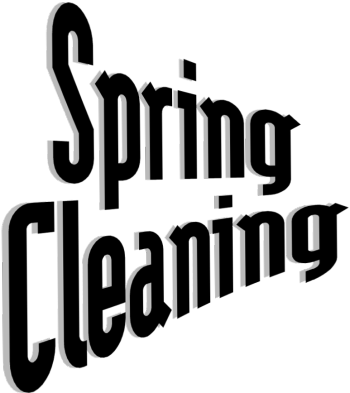 Enter Text Here